快博使用说明1、如何登陆快博？（1）快博地址：http://k.ifeng.com/（2）登陆方式：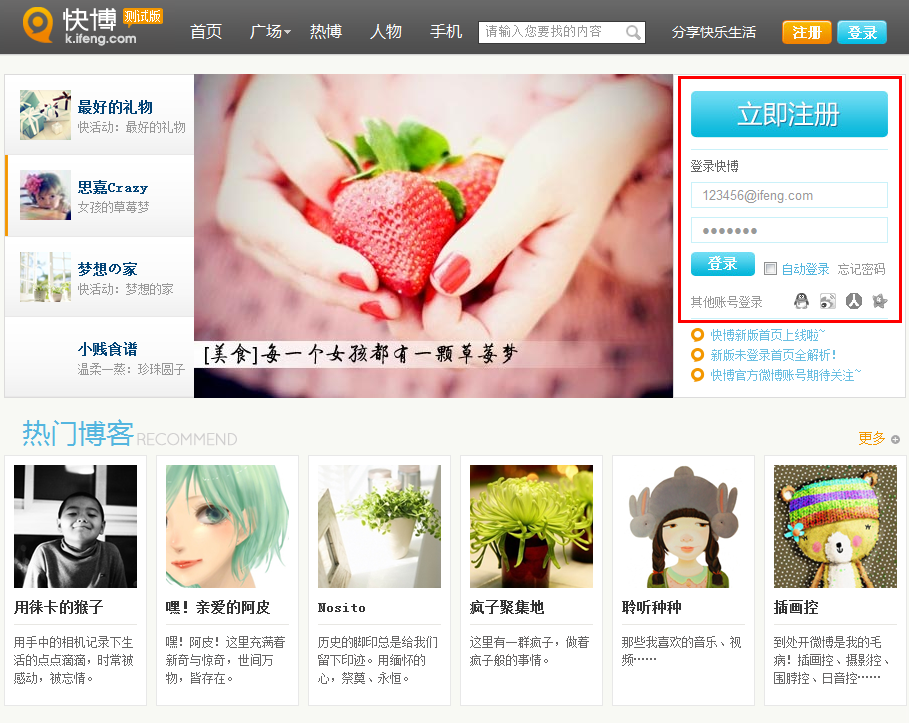 在快博首页右侧输入注册邮箱及密码即可登陆。2、如何修改个人资料？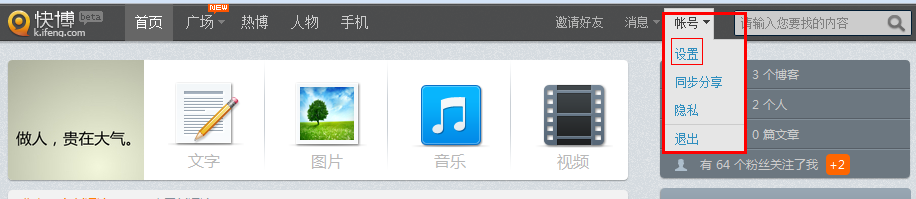 登陆后，在页面最上方的导航条区域点击“账号”下属的“设置”按钮，跳转至下图页面：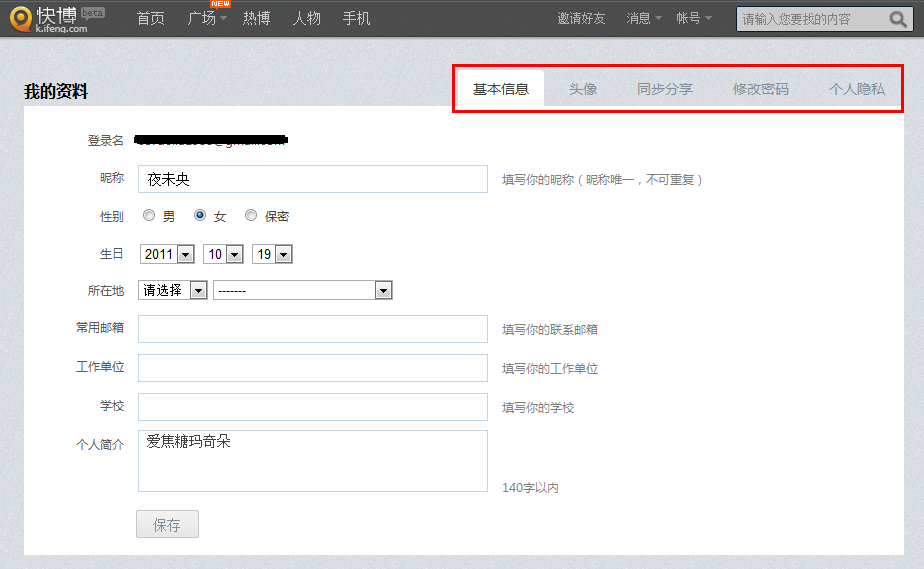 在账号设置页面中，可对用户的基本信息、用户头像、同步分享、密码以及个人隐私进行修改。请注意此处是修改自己的账号信息而不是博客信息。3、如何将快博内容同步到其他网站？在账号设置页面中，点击“同步分享”按钮，可设置绑定腾讯微博、新浪微博、人人网、开心网账号，同时可选择是否将原创内容和转发内容同时同步。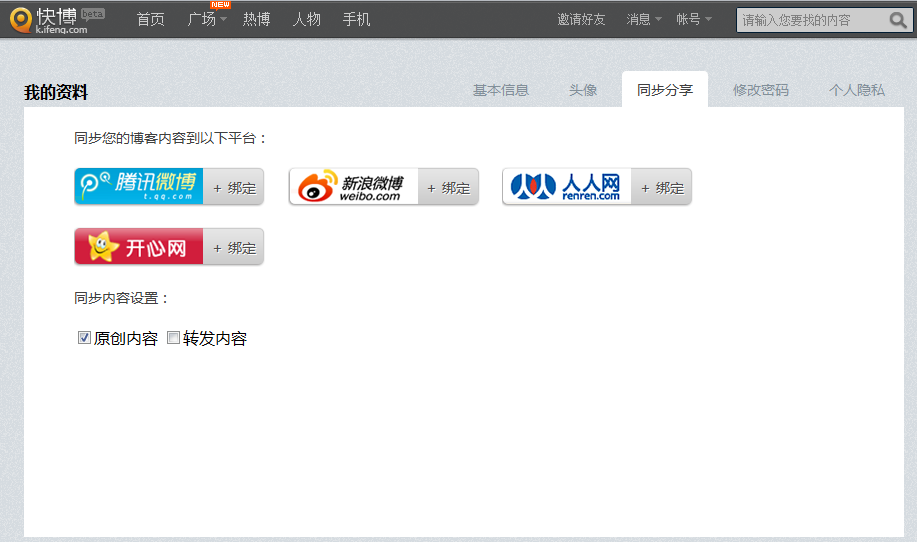 4、如何发布内容？（1）发布文字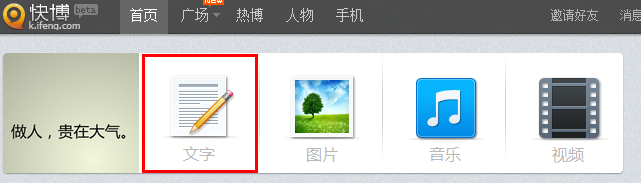 在个人首页，点击“文字”按钮，弹出文字发布框：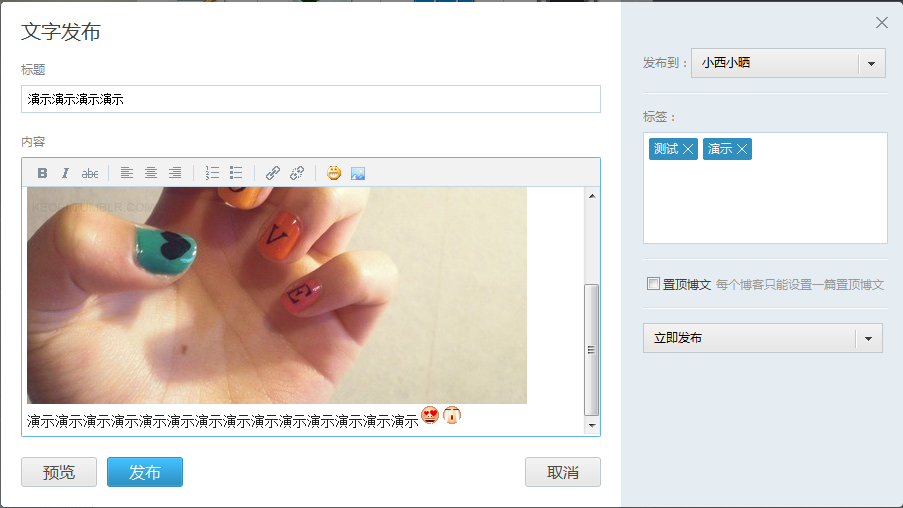 文本框中可选择插入图片及表情。输入标题、文字内容及相关标签后，点击“发布”按钮即可发布。在文字输入框内有添加超链接，插入图片和表情等功能。（2）发布图集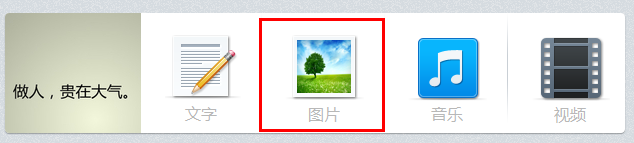 在个人首页，点击“图片”按钮，弹出图片发布框：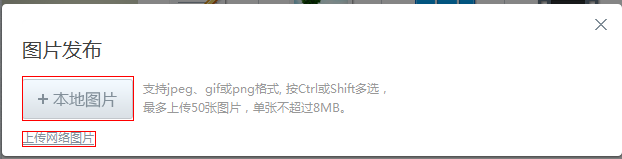 点击“本地图片”按钮可添加本地图片，支持ipeg、gif或png格式，最多上传50张图片，单张不超过8MB。也可点击“上传网络图片”，输入图片网址后上传。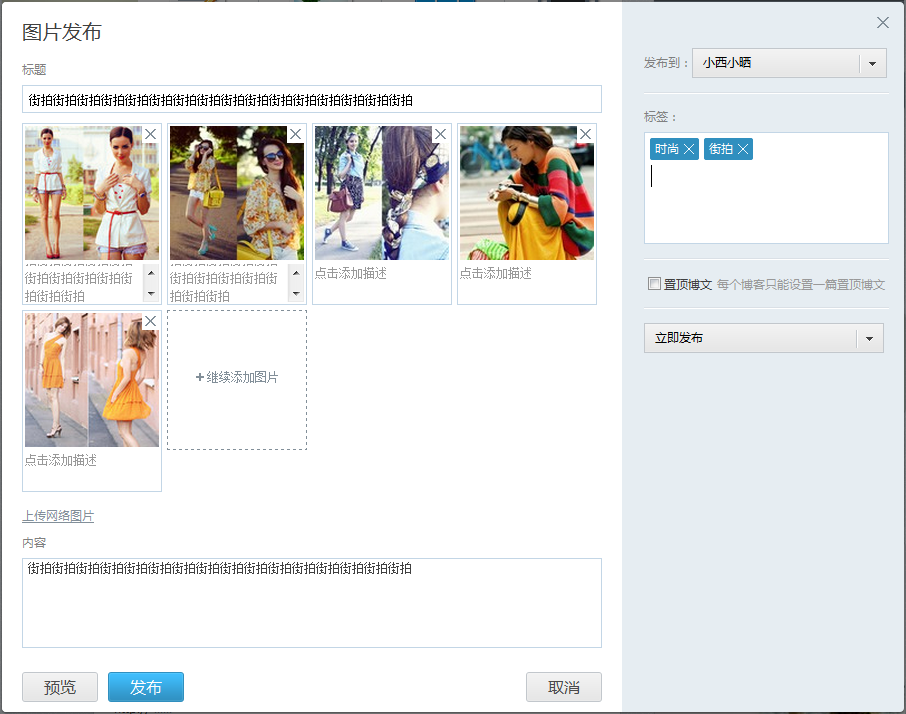 上传图片后，可在每张图片下方输入框内输入图片介绍，添加标题及文字说明，并且添加相关标签后，点击“发布”按钮即可发布。（3）发布音乐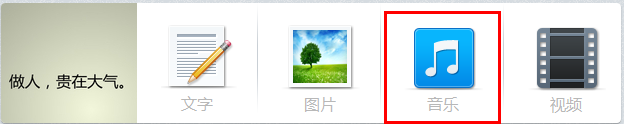 在个人首页，点击“音乐”按钮，弹出音乐发布框：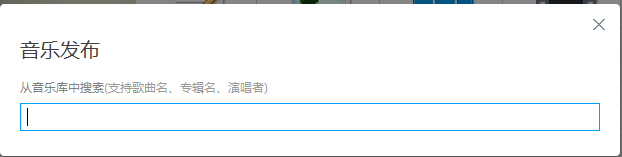 输入歌曲名称并且辨识后见下图：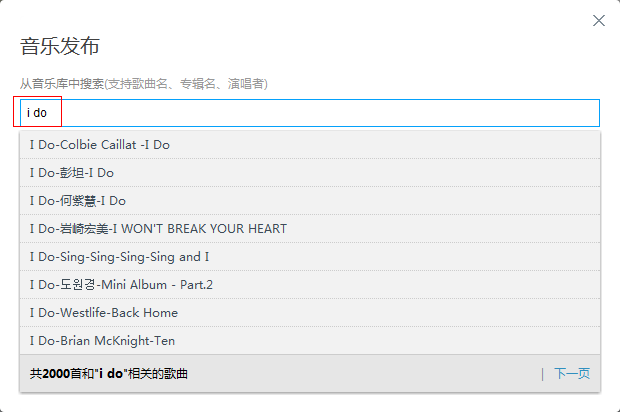 此时点击你想选择的音乐后如下图：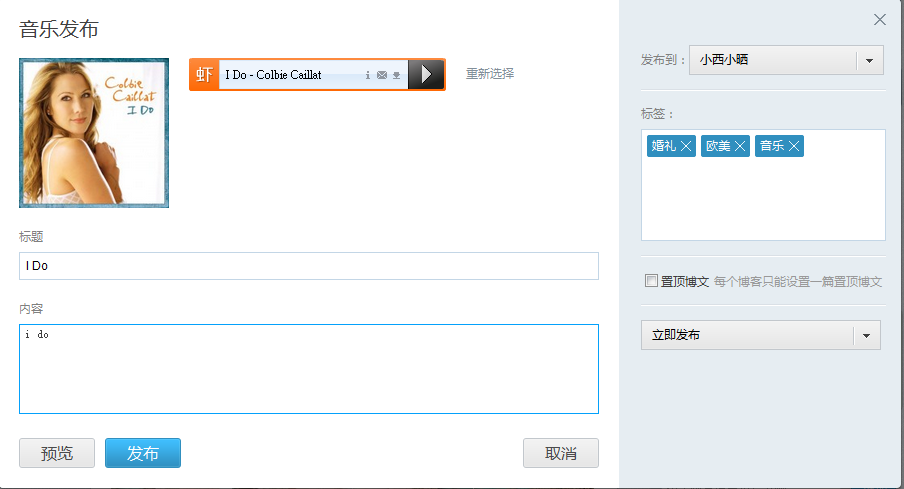 输入文字内容及相关标签后，点击“发布”按钮即可发布。（4）发布视频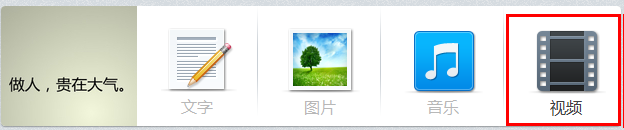 在个人首页，点击“视频”按钮，弹出视频发布框：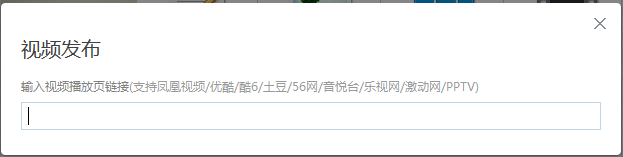 注意：快博内只支持凤凰视频、优酷、酷6、土豆、56网、音悦台、乐视网、激动网以及PPTV的网络链接，不支持本地视频直接上传。若想上传自拍视频，需将本地视频上传至以上支持网站再输入相关播放页链接进行发布。输入视频播放页链接并识别成功后如下图：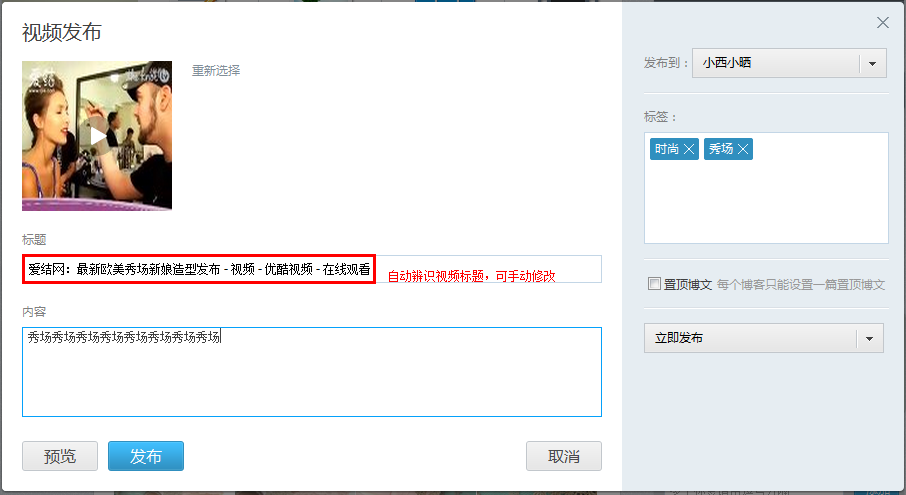 系统自动辨识视频标题，可手动进行修改。输入文字内容及相关标签后，点击“发布”按钮即可发布。5、如何给文章添加标签？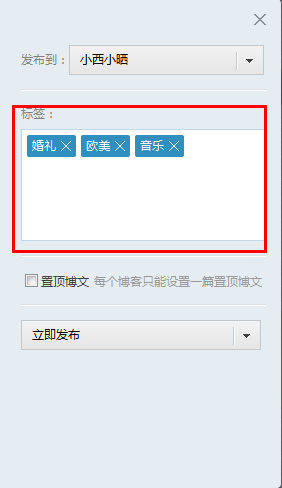 在任意类型发布框的右侧有添加“标签”区域。如：输入“婚礼”并且回车后，“婚礼”字体变成图中样式即为添加此标签成功。附：文章标签有什么用？输入标签越多，就可以在更多的标签页见到用户发布的内容，同时也是华姐参赛能被主办方看到的更多途径例：“婚礼”标签地址：http://k.ifeng.com/tag/%E5%A9%9A%E7%A4%BC?type=new可看到更多相关内容注：华姐报名的选手请一定添加“华姐2012”的标签，这样您的文章才可以出现在华姐官网的页面上。6、博客及博客设置（1）修改博客头像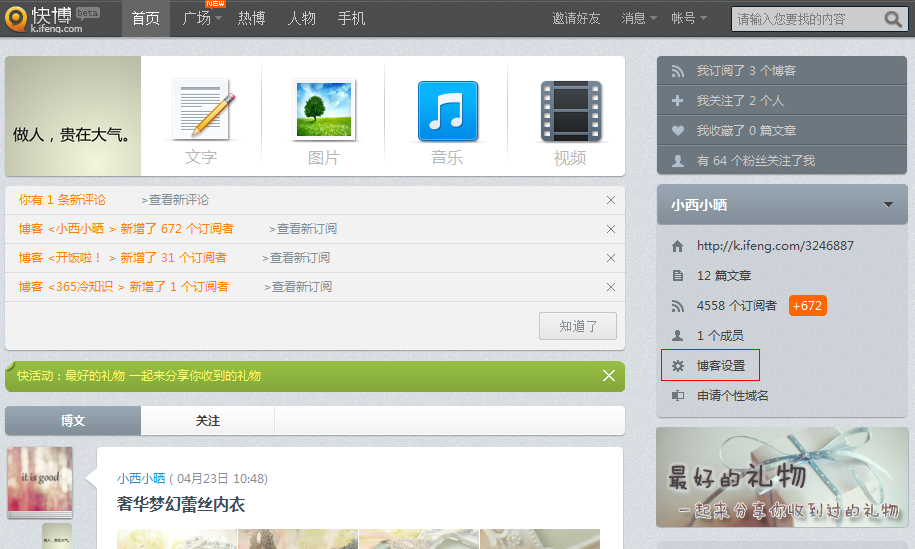 在个人首页右侧点击“博客设置”按钮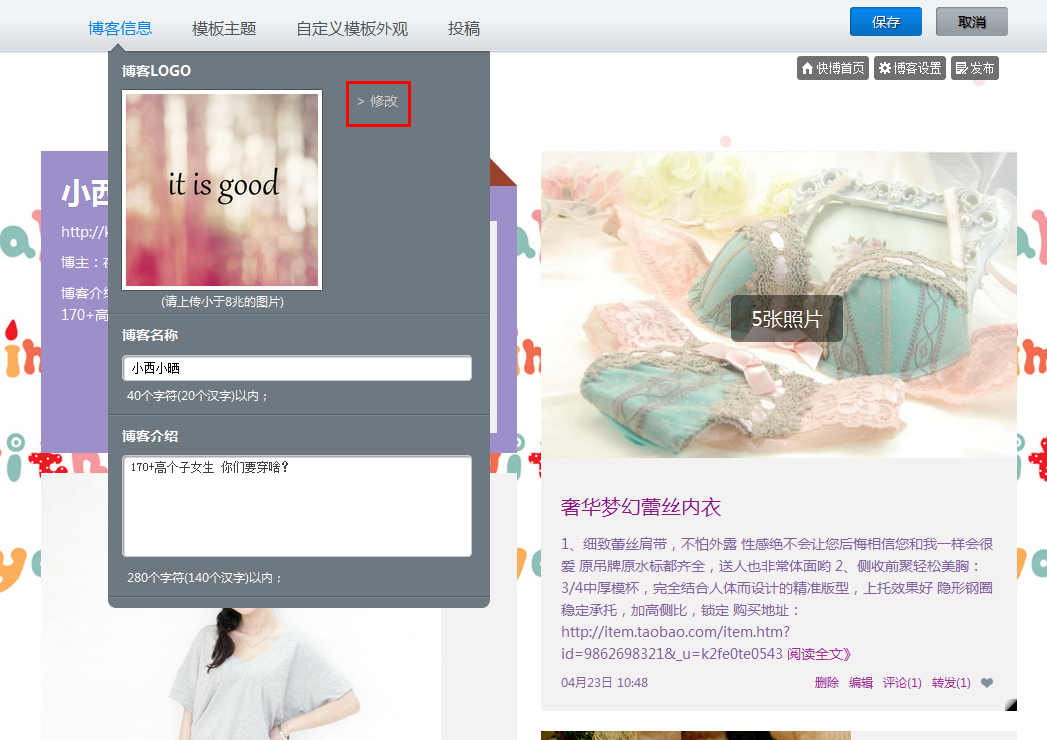 点击红框内的“修改”按钮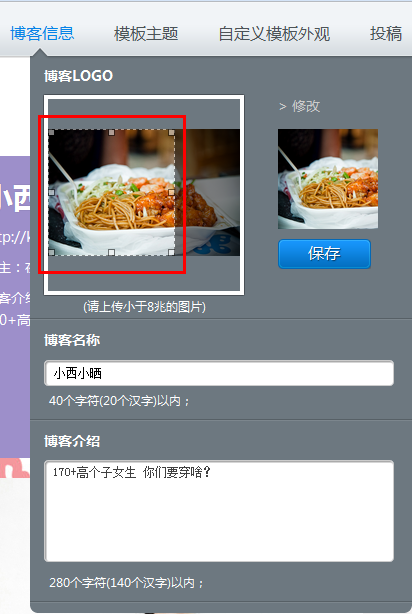 上传图片后，移动虚线选框可改变选取位置。点击“保存”按钮后，博客头像修改成功。此项功能中同时可以修改博客名称以及博客说明。（2）更换博客模板及自定义模板外观点击“模板主题”按钮可选择更多模板，如下图：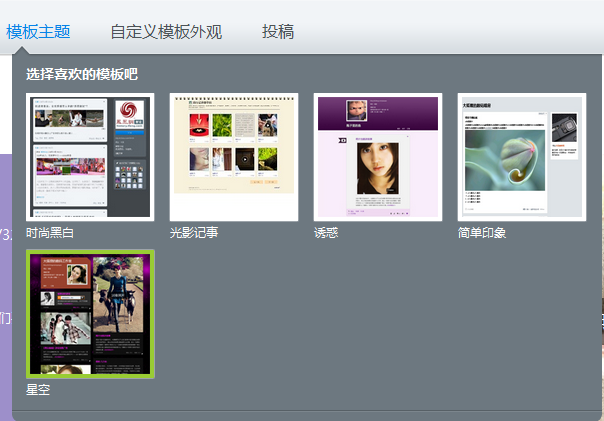 点击“自定义模板”按钮可针对专题模板的背景、字体颜色等进行自定义修改，见下图：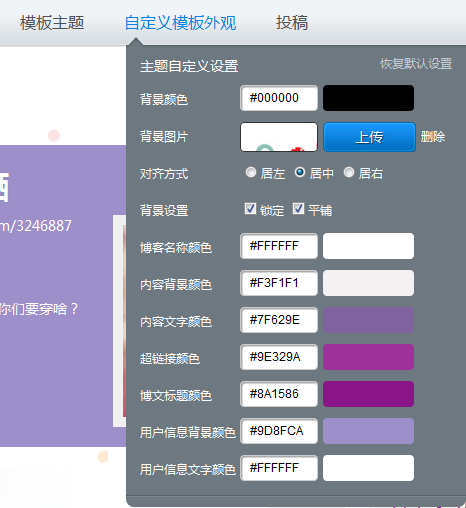 （3）添加新博客及博客信息修改。在快博中，每个账号底下可以建立10个不同类型的博客。点击前面图中，个人首页右侧的选项“添加新博客”即可，新添加的博客设置与上述相同。每个账号注册以后会自动开通一个博客，博客名称与账号名称相同，头像为默认头像，大家可以自行修改相关名称及信息，设置方法就是前面介绍的。7、如何通过手机上传视频？首先下载并安装手机客户端，目前手机客户端支持iPhone以及Android系统如下图中所示，在个人首页顶部点击手机，进入客户端下载页面下载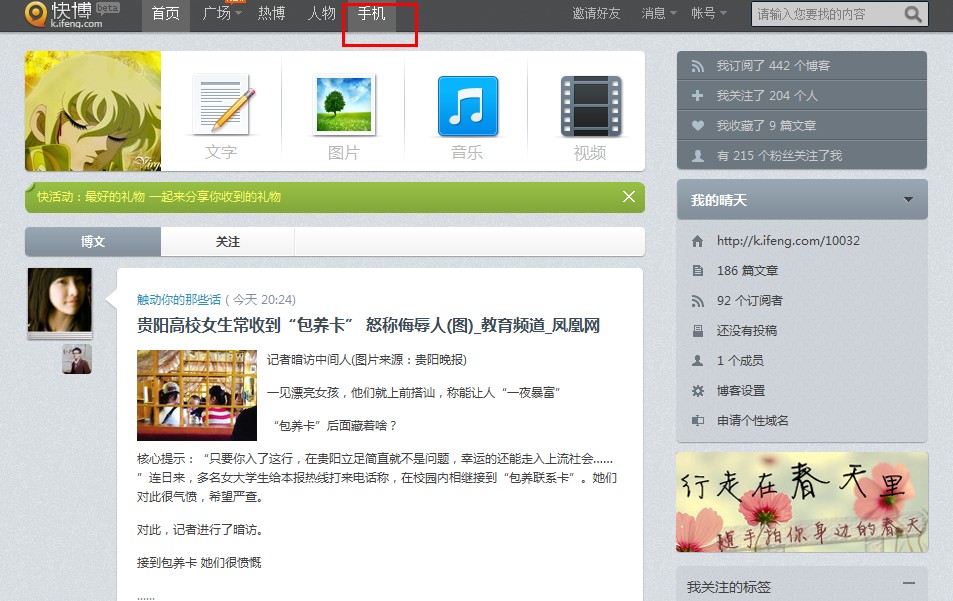 iPhone手机可直接登录App store，搜索“快博”，下载并安装即可。Android手机可使用豌豆荚、91助手、360手机助手等工具，搜索“凤凰快博”并下载安装。手机使用方式与网页上基本相同，按提示顺序操作即可。以Android客户端为例：在手机上下载安装后，登录可出现如下界面：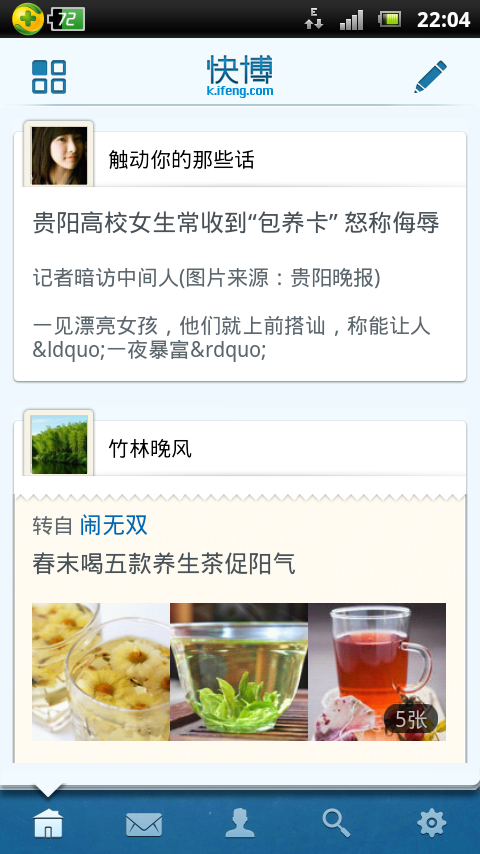 手机上传视频：点击发布按钮进入以下页面：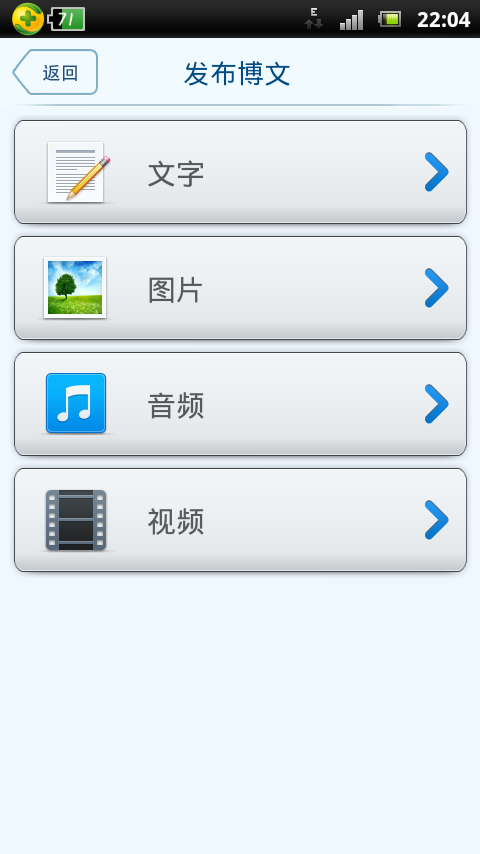 点击视频：进入视频发布页面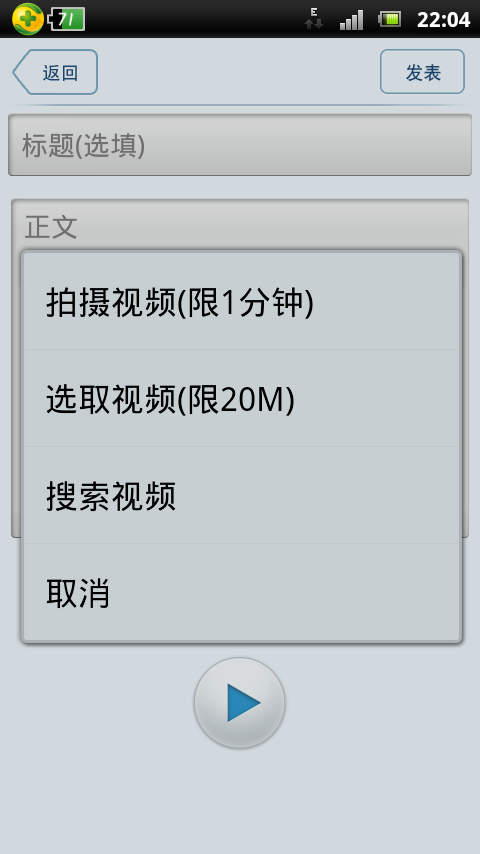 点选进入拍摄视频选项，点击后自动进入手机的摄像画面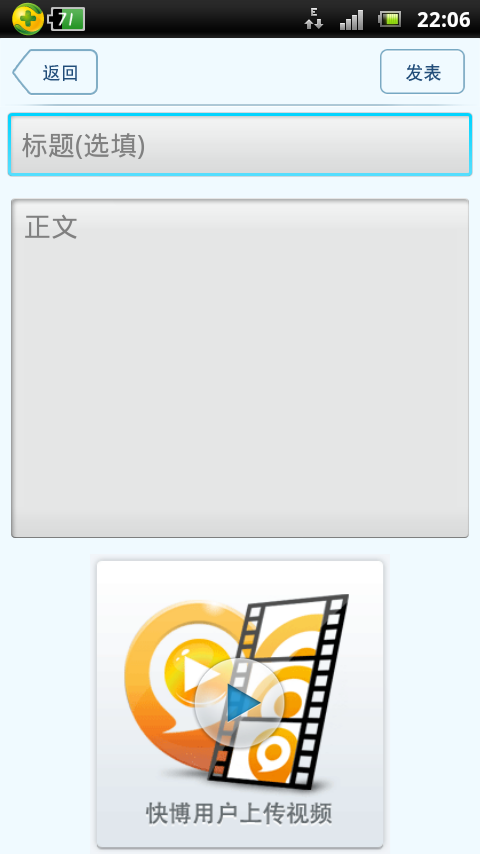 拍摄完成后，出现以上页面，填完标题相关文字说明以后，点击发表，等待客户端提示完成即可。注意事项：1、手机自拍上传视频最多限时一分钟，且与手机本身视频限时有关，手机视频拍摄上传后，需要有一定的转码和压缩时间才能发布出去并被其他用户看到，上传的速度也和手机本身及网速有关。考虑到手机画质的问题，建议报名的选手最好是采用上传到优酷、土豆等视频网站之后再发送快博。2、手机客户端的基本操作与网页相同，且Android客户端与iPhone客户端操作方式相同。3、漂亮的博客头像以及博客设置能为您带来更多关注和订阅，以下是几个实例的博客及账号，大家可以参照设计：http://k.ifeng.com/user/10032http://k.ifeng.com/user/16354049http://k.ifeng.com/user/10030http://k.ifeng.com/user/16398444http://k.ifeng.com/user/147461http://k.ifeng.com/user/55756084、有任何疑难的问题请拨打以下客服电话：010-85807074遇到节假日请直接给“快博小秘书”发私信留言